台灣傳道六十年紀念特刊支分會專用稿紙 (寫好後請寄給梁世威弟兄 Carlliang05@gmail.com，手機0928-244715， Skype: carlliang3151，Line ID: carlliang)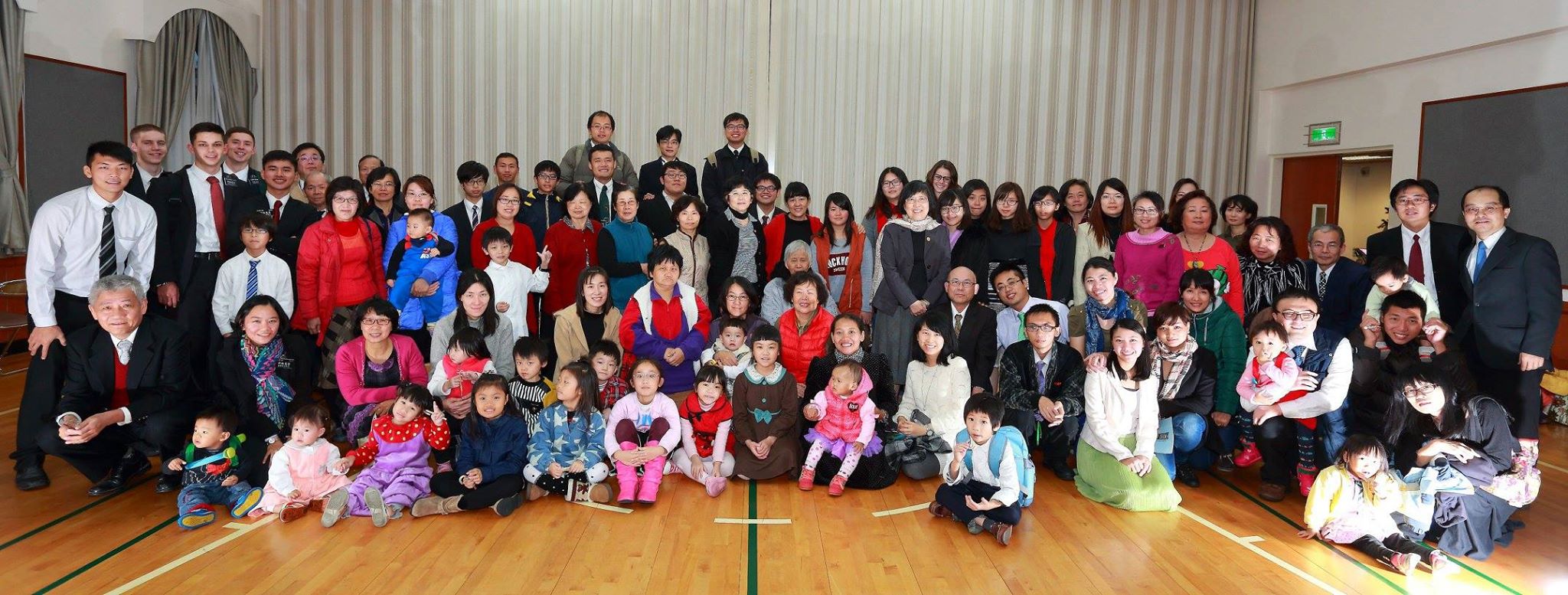 2014太平支會大合照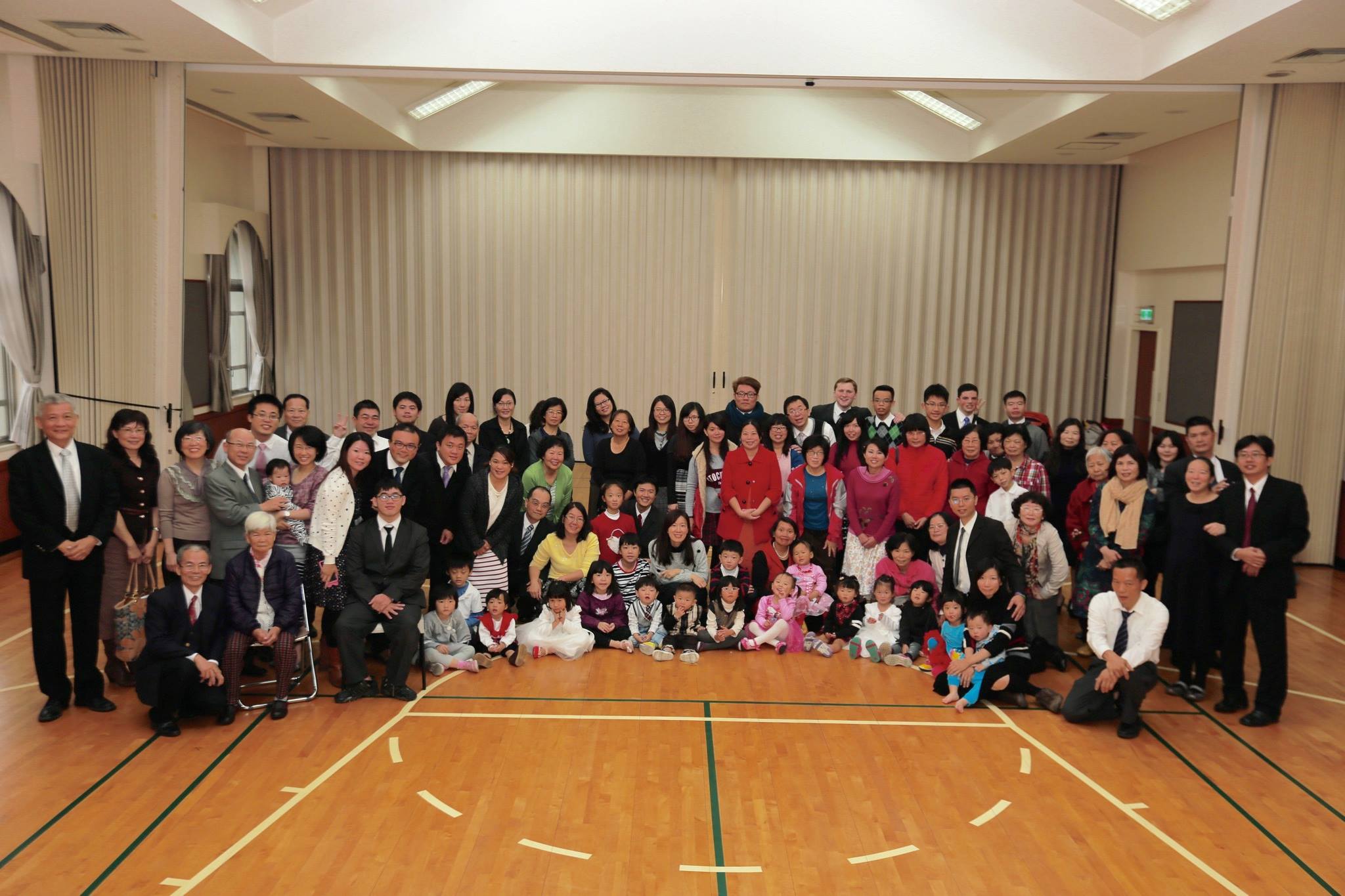 2015太平支會大合照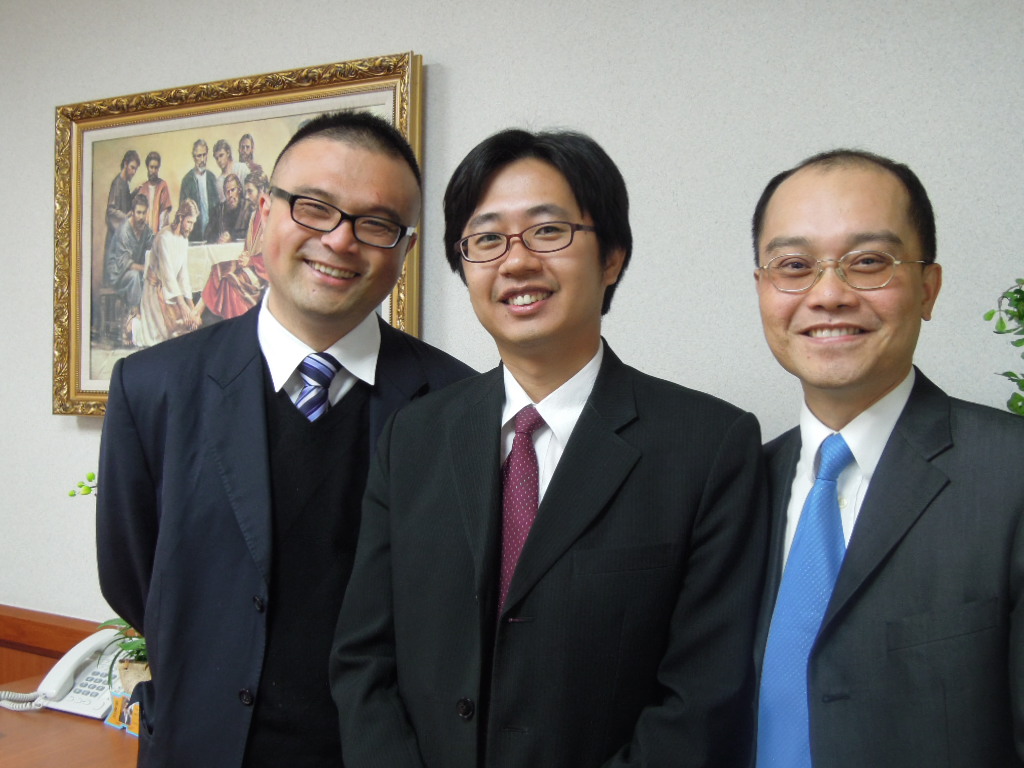 太平支會主教團(中-李志遠主教,左-第一諮理趙子綱,右-第二諮理邢銘華)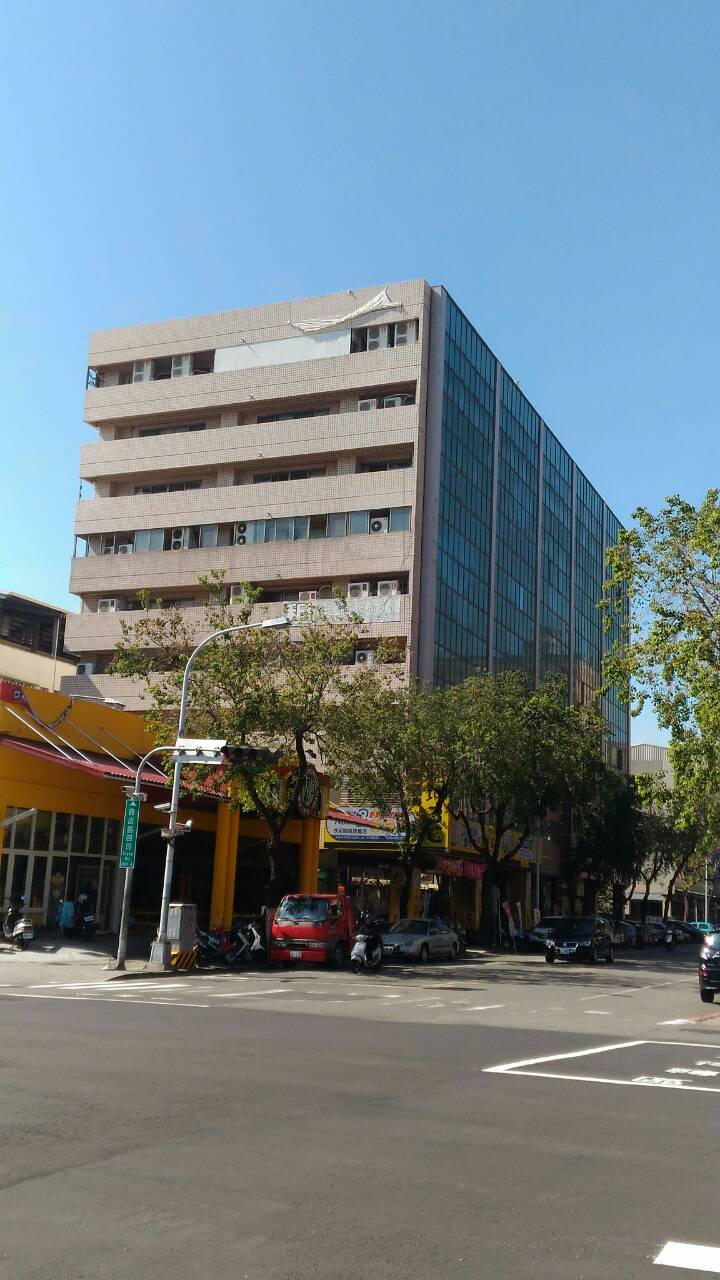 台中市東區自由路四段314號6樓租用教堂-1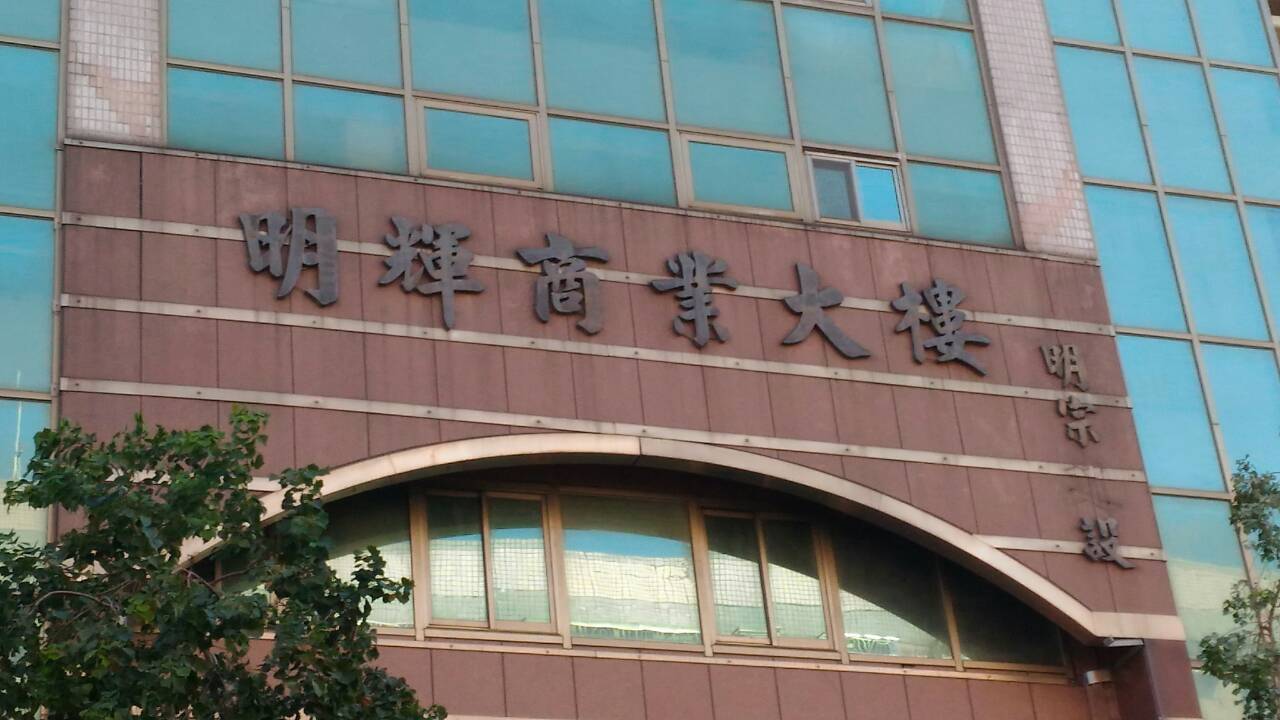 台中市東區自由路四段314號6樓租用教堂-2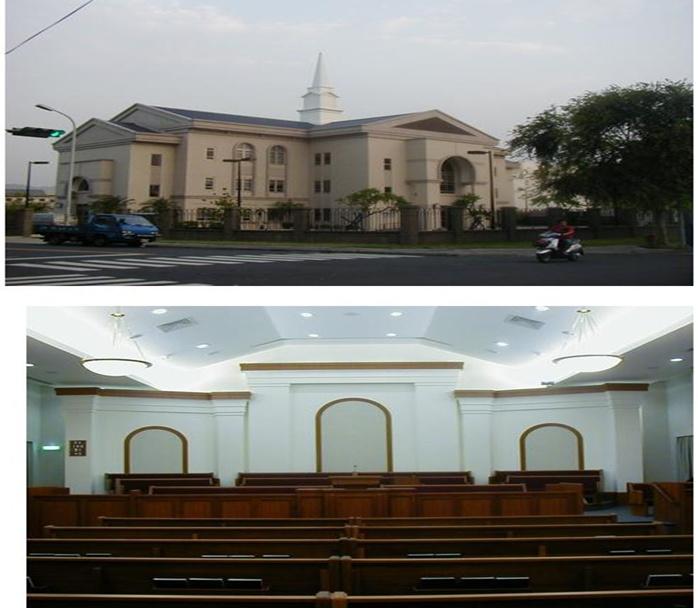 東英教堂 ( 東台中支聯會中心) -  2004年10月9日落成奉獻台中市東區東英路188號補充資料提供者姓名：   李志遠 主教                          電話：                        Email：單位名稱太平支會                                       太平支會                                       單位號碼417289單位資料成立日期2002.10.27由台中第一、四、五支會劃分出台中第六分會2004.10.31台中第六分會改為台中第六支會2007.4.22  台中第六支會更名為太平支會 (與台中一、四、五及霧峰重劃)2002.10.27由台中第一、四、五支會劃分出台中第六分會2004.10.31台中第六分會改為台中第六支會2007.4.22  台中第六支會更名為太平支會 (與台中一、四、五及霧峰重劃)單位資料原屬單位單位資料教堂地址2002.10~2004.10   台中市401東區自由路四段314號6樓2004.10~                台中市401東區東英路188號2002.10~2004.10   台中市401東區自由路四段314號6樓2004.10~                台中市401東區東英路188號單位資料教堂電話04-2215543704-22155437單位資料歷任主教/會長(從第一任開始)(台中第六分會)2002.10.27~2004.10.31  郜炳曜(太平支會)2004.10.31~ 2010.6.20 吳仲鎧2010.6.20~2013.4.7 劉宏輝2013.4.7~  李志遠(台中第六分會)2002.10.27~2004.10.31  郜炳曜(太平支會)2004.10.31~ 2010.6.20 吳仲鎧2010.6.20~2013.4.7 劉宏輝2013.4.7~  李志遠重要史料 (請勿超過1,500字，所撰寫之資料請盡量包含人事時地物五大要項。 請附寄現任主教/會長照片及教堂照片。從前教堂及領袖之照片及重要活動史料照片亦很歡迎， 用畢歸還。)2002.10.27 由台中第五支會劃分出台中第六分會，郜炳曜弟兄被召喚為分會會長，在自由路租用的教堂聚會。2004.10.09 東英教堂落成奉獻。2004.10.31 台中第六分會改組為台中第六支會，原分會會長團卸任，吳仲鎧弟兄被召喚為主教，劉宏輝弟兄為第一諮理，王立仁弟兄為第二諮理。2006.02      王立仁弟兄搬去高雄，施勇豪弟兄被召喚為主教團第二諮理。不久後，劉宏輝弟兄被召喚為高級諮議，卸任主教團第一諮理，召喚蕭元晉弟兄為主教團第一諮理。2007.04.22 台中第六支會更名為太平支會(與台中一、四、五支會及霧峰支會重劃)。2010.06.20 主教團改組，原主教團卸任，劉宏輝弟兄被召喚為主教，潘惟仁弟兄為第一諮理，莊世滄弟兄為第二諮理。2012.01.01 潘惟仁弟兄被召喚為高級諮議，卸任主教團第一諮理，召喚莊世滄弟兄為第一諮理，李志遠弟兄為第二諮理。2013.04.07 太平支會與忠明支會、霧峰支會及五權第一支會共同劃分出東英支會，原主教團卸任，李志遠弟兄被召喚為主教，趙子綱弟兄為第一諮理，邢銘華弟兄為第二諮理。目前聚會人數約在100人左右。重要史料 (請勿超過1,500字，所撰寫之資料請盡量包含人事時地物五大要項。 請附寄現任主教/會長照片及教堂照片。從前教堂及領袖之照片及重要活動史料照片亦很歡迎， 用畢歸還。)2002.10.27 由台中第五支會劃分出台中第六分會，郜炳曜弟兄被召喚為分會會長，在自由路租用的教堂聚會。2004.10.09 東英教堂落成奉獻。2004.10.31 台中第六分會改組為台中第六支會，原分會會長團卸任，吳仲鎧弟兄被召喚為主教，劉宏輝弟兄為第一諮理，王立仁弟兄為第二諮理。2006.02      王立仁弟兄搬去高雄，施勇豪弟兄被召喚為主教團第二諮理。不久後，劉宏輝弟兄被召喚為高級諮議，卸任主教團第一諮理，召喚蕭元晉弟兄為主教團第一諮理。2007.04.22 台中第六支會更名為太平支會(與台中一、四、五支會及霧峰支會重劃)。2010.06.20 主教團改組，原主教團卸任，劉宏輝弟兄被召喚為主教，潘惟仁弟兄為第一諮理，莊世滄弟兄為第二諮理。2012.01.01 潘惟仁弟兄被召喚為高級諮議，卸任主教團第一諮理，召喚莊世滄弟兄為第一諮理，李志遠弟兄為第二諮理。2013.04.07 太平支會與忠明支會、霧峰支會及五權第一支會共同劃分出東英支會，原主教團卸任，李志遠弟兄被召喚為主教，趙子綱弟兄為第一諮理，邢銘華弟兄為第二諮理。目前聚會人數約在100人左右。重要史料 (請勿超過1,500字，所撰寫之資料請盡量包含人事時地物五大要項。 請附寄現任主教/會長照片及教堂照片。從前教堂及領袖之照片及重要活動史料照片亦很歡迎， 用畢歸還。)2002.10.27 由台中第五支會劃分出台中第六分會，郜炳曜弟兄被召喚為分會會長，在自由路租用的教堂聚會。2004.10.09 東英教堂落成奉獻。2004.10.31 台中第六分會改組為台中第六支會，原分會會長團卸任，吳仲鎧弟兄被召喚為主教，劉宏輝弟兄為第一諮理，王立仁弟兄為第二諮理。2006.02      王立仁弟兄搬去高雄，施勇豪弟兄被召喚為主教團第二諮理。不久後，劉宏輝弟兄被召喚為高級諮議，卸任主教團第一諮理，召喚蕭元晉弟兄為主教團第一諮理。2007.04.22 台中第六支會更名為太平支會(與台中一、四、五支會及霧峰支會重劃)。2010.06.20 主教團改組，原主教團卸任，劉宏輝弟兄被召喚為主教，潘惟仁弟兄為第一諮理，莊世滄弟兄為第二諮理。2012.01.01 潘惟仁弟兄被召喚為高級諮議，卸任主教團第一諮理，召喚莊世滄弟兄為第一諮理，李志遠弟兄為第二諮理。2013.04.07 太平支會與忠明支會、霧峰支會及五權第一支會共同劃分出東英支會，原主教團卸任，李志遠弟兄被召喚為主教，趙子綱弟兄為第一諮理，邢銘華弟兄為第二諮理。目前聚會人數約在100人左右。重要史料 (請勿超過1,500字，所撰寫之資料請盡量包含人事時地物五大要項。 請附寄現任主教/會長照片及教堂照片。從前教堂及領袖之照片及重要活動史料照片亦很歡迎， 用畢歸還。)2002.10.27 由台中第五支會劃分出台中第六分會，郜炳曜弟兄被召喚為分會會長，在自由路租用的教堂聚會。2004.10.09 東英教堂落成奉獻。2004.10.31 台中第六分會改組為台中第六支會，原分會會長團卸任，吳仲鎧弟兄被召喚為主教，劉宏輝弟兄為第一諮理，王立仁弟兄為第二諮理。2006.02      王立仁弟兄搬去高雄，施勇豪弟兄被召喚為主教團第二諮理。不久後，劉宏輝弟兄被召喚為高級諮議，卸任主教團第一諮理，召喚蕭元晉弟兄為主教團第一諮理。2007.04.22 台中第六支會更名為太平支會(與台中一、四、五支會及霧峰支會重劃)。2010.06.20 主教團改組，原主教團卸任，劉宏輝弟兄被召喚為主教，潘惟仁弟兄為第一諮理，莊世滄弟兄為第二諮理。2012.01.01 潘惟仁弟兄被召喚為高級諮議，卸任主教團第一諮理，召喚莊世滄弟兄為第一諮理，李志遠弟兄為第二諮理。2013.04.07 太平支會與忠明支會、霧峰支會及五權第一支會共同劃分出東英支會，原主教團卸任，李志遠弟兄被召喚為主教，趙子綱弟兄為第一諮理，邢銘華弟兄為第二諮理。目前聚會人數約在100人左右。